							Проект оприлюднено __.___.2019Сумська міська радаВиконавчий комітетРІШЕННЯвід                           №              	Беручи до уваги, що проект рішення виконавчого комітету Сумської міської ради «Про затвердження Правил користування міським пасажирським транспортом» є регуляторним актом та потребує реалізації процедур, визначених Законом України «Про засади здійснення державної регуляторної політики у сфері господарської діяльності», керуючись частиною першою статті 52 Закону України «Про місцеве самоврядування в Україні», виконавчий комітет Сумської міської ради:ВИРІШИВ:Внести зміни до рішення виконавчого комітету Сумської міської ради від 11.12.2018 № 686 «Про план роботи виконавчого комітету міської  ради на І півріччя 2019 року» (зі змінами), а саме: виключити з додатку до рішення пункт 3 «Про затвердження Правил користування міським пасажирським транспортом» розділу І «Питання для розгляду на засіданнях виконавчого комітету міської ради» на 21 травня 2019 року.Міський голова								       О.М. ЛисенкоЯковенко, 700-667Розіслати: Яковенку С.В., Журбі О.І., Моші Л.В.ЛИСТ ПОГОДЖЕННЯдо проекту рішення виконавчого комітету Сумської міської ради«Про внесення змін до рішення виконавчого комітету Сумської міської ради від 11.12.2018 № 686 «Про план роботи виконавчого комітету міської  ради на І півріччя 2019 року» (зі змінами)Начальник відділутранспорту, зв’язку та телекомунікаційних послуг	С.В. ЯковенкоНачальник відділуорганізаційно-кадрової роботи                                                А.Г. АнтоненкоВ.о. начальника відділу протокольної роботи та контролю	О.В. ШуліпаНачальник правового управління	О.В. ЧайченкоЗаступник міського голови з питань діяльності виконавчих органів ради				О.І. ЖурбаВ.о. заступника міського голови, керуючийсправами виконавчого комітету	А.В.БарановПроект рішення підготовлений з урахуванням вимог Закону України «Про доступ до публічної інформації» та Закону України «Про захист персональних даних»._________ С.В. Яковенко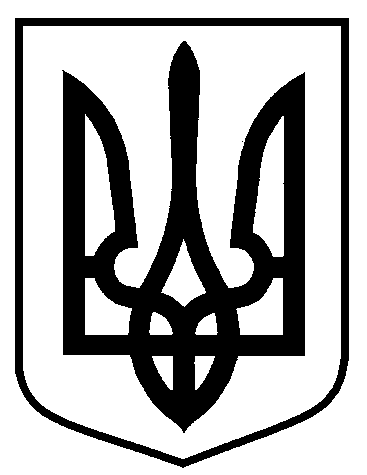 Про внесення змін до рішення виконавчого комітету Сумської міської ради від 11.12.2018 № 686 «Про план роботи виконавчого комітету міської  ради на І півріччя 2019 року» (зі змінами)